АДМИНИСТРАЦИЯГАТЧИНСКОГО МУНИЦИПАЛЬНОГО РАЙОНА
Ленинградской областиКОМИТЕТПО КУЛЬТУРЕ И ТУРИЗМУ
ГАТЧИНСКОГО МУНИЦИПАЛЬНОГО
РАЙОНА188300, Ленинградская обл.,
г. Гатчина, ул. Урицкого, 27
Т/ф (81371) 20558, 95871,27901
E-mail: ok.gmr@yandex.ruна №	от «	» 	.ДиректоруООО «КИНОПОЛИС КУБУС»
В.В. АндроновуДиректору МУП
«Кинотеатр «Победа»А.Г. МоденовойДиректору
ООО «ПИЛОТ»М.Н. ЗайцевойИзвещениео проведении публичного обсуждения проекта муниципального нормативного
правового актаНастоящим, Комитет по культуре и туризму Гатчинского муниципального района уведомляет о проведении публичного обсуждения проекта муниципального нормативного правового акта (муниципального нормативного правового акта): «Об утверждении порядка предоставления субсидий из бюджета МО «Город Гатчина» юридическим лицам (за исключением государственных (муниципальных) учреждений), индивидуальным предпринимателям, а также физическим лицам - производителям товаров, работ, услуг, осуществляющим деятельность в сфере кинематографии на территории МО «Город Гатчина», в целях возмещения затрат на показы фильмов социально - незащищенным слоям населения».Проект правового акта и пояснительная записка размещены на официальном сайте администрации Гатчинского муниципального района: radm.gtn.ru Срок проведения публичного обсуждения: с 09.11.2017 по 28.11.2017.Адрес электронной почты для направления предложений: ok.gmr@yandex.ru.Контактное лицо по вопросам заполнения формы опросного листа и его отправки: главный специалист отдела культуры, искусства и народного творчества Комитета по культуре и туризму Гатчинского муниципального района Николаева Галина Михайловна 8(81371) 9-58-71 в рабочие дни понедельник-четверг с 09.00 до 18.00, пятница и предпраздничные дни — с 09.00 до 17.00 (обеденный перерыв с 13.00 до 13.48).Прилагаемые к уведомлению документы:Проект муниципального нормативного правового акта (муниципальный нормативный правовой акт)Пояснительная записка.Опросный лист.Руководитель регулирующего органа		Д.А. МкртчянНиколаева Г.М.АДМИНИСТРАЦИЯГАТЧИНСКОГО МУНИЦИПАЛЬНОГО РАЙОНА
Ленинградской областиКОМИТЕТПО КУЛЬТУРЕ И ТУРИЗМУ
ГАТЧИНСКОГО МУНИЦИПАЛЬНОГО
РАЙОНА188300, Ленинградская обл.,
г. Гатчина, ул. Урицкого, 27
Т/ф (81371) 20558, 95871,27901
Е-дттаИ: ok.gmr@yand£K,m)Я - U4.4 . №на №	от «	» 	.УВЕДОМЛЕНИЕ
О ПУБЛИЧНОМ ОБСУЖДЕНИИПРОЕКТА МУНИЦИПАЛЬНОГО НОРМАТИВНОГО ПРАВОВОГО АКТА
(МУНИЦИПАЛЬНОГО НОРМАТИВНОГО ПРАВОВОГО АКТА)Настоящим, Комитет по культуре и туризму Гатчинского муниципального района уведомляет о проведении публичного обсуждения проекта муниципального нормативного правового акта (муниципального нормативного правового акта): «Об утверждении порядка предоставления субсидий из бюджета МО «Город Гатчина» юридическим лицам (за исключением государственных (муниципальных) учреждений), индивидуальным предпринимателям, а также физическим лицам производителям товаров, работ, услуг, осуществляющим деятельность в сфере кинематографии на территории МО «Город Гатчина», в целя,\ возмещения затрат на показы фильмов социально - незащищенным слоям населения».Разработчик проекта муниципального нормативного правового акта (муниципального нормативного правового акта): Комитет по культуре и туризму Гатчинского муниципального района.Срок проведения публичного обсуждения: с 09.1 1.2017 по 29.1 1.201 7.Способ направления ответов: направление по электронной почте на адрес: ok.gmr@yandex.ruB виде прикрепленного файла, составленного (заполненного) по прилагаемой форме опросного листа.Контактное лицо по вопросам заполнения формы опросного листа и его отправки: главный специалист отдела культуры, искусства и народного творчества Комитета по культуре'и туризму Гатчинского муниципального района НиколаеваГалина Михайловна 8(81371)	9-58-71 в рабочиеднипонедельник-четверг с 09.00 до 18.00, пятница и предпраздничные дни — с 09.00 до 17.00 (обеденный перерыв с 13.00 до 13.48).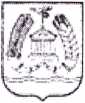 Прилагаемые к уведомлению документы:Проект муниципального нормативного правового акта (муниципальный нормативный правовой акт)Пояснительная записка.Опросный лист.Комментарий:Проект муниципального нормативного правового акта «Об утверждении порядка предоставления субсидий из бюджета МО «Город Гатчина» юридическим лицам (за исключением государственных (муниципальных) учреждений), индивидуальным предпринимателям, а также физическим лицам - производителям товаров, работ, услуг, осуществляющим деятельность в сфере кинематографии на территории МО «Город Гатчина», в целях возмещения затрат на показы фильмов социально - незащищенным слоям населения» устанавливает порядок предоставления субсидий из бюджета МО «Город Гатчина» юридическим лицам (за исключением государственных (муниципальных) учреждений), индивидуальным предпринимателям, а также физическим лицам - производителям товаров, работ, услуг, осуществляющим деятельность в сфере кинематографии на территории МО «Город Гатчина», в целях возмещения затрат на показы фильмов социально - незащищенным слоям населения.В целях оценки регулирующего воздействия указанного проекта муниципального нормативного правового акта (экспертизы муниципального нормативного правового акта) и выявления в нем положений, вводящих избыточные обязанности, запреты и ограничения для субъектов предпринимательской и (или) инвестиционной деятельности или способствующих их введению, а также положений, способствующих возникновению необоснованных расходов субъектов предпринимательской и инвестиционной деятельности и бюджета Гатчинского муниципального района, Комитет по культуре и туризму Гатчинского муниципального района в соответствии с пунктом 3.2 Порядка проведения процедур оценки регулирующего воздействия проектов муниципальных нормативных правовых актов и экспертизы муниципальных нормативных правовых актов администрации Гатчинского муниципального района, утвержденного постановлением администрации Гатчинского муниципального района от 15.09.2016 № 4377 (в редакции от!9.05.2017 № 2178)проводит публичное обсуждение.В период публичного обсуждения все заинтересованные лица могут направить свои замечания и предложения по данному проекту муниципального нормативного правового акта (муниципальному нормативному правовому акту).Руководитель регулирующего органаД.А. Мкртчян